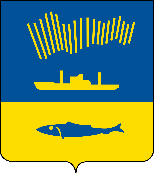 АДМИНИСТРАЦИЯ ГОРОДА МУРМАНСКАП О С Т А Н О В Л Е Н И Е     .    .                                                                                                               №         В соответствии с главой 2.2 Федерального закона от 17.07.1999 
№ 178-ФЗ «О государственной социальной помощи», Уставом муниципального образования городской округ город-герой Мурманск, в целях реализации Положения о звании «Почетный гражданин города-героя Мурманска», утвержденного решением Совета депутатов города Мурманска от 30.05.2011 
№ 37-478, п о с т а н о в л я ю: 1. Внести в приложение к постановлению администрации города Мурманска от 12.10.2009 № 1059 «О Порядке предоставления ежегодной единовременной материальной помощи на санаторное лечение и оздоровительные мероприятия лицам, удостоенным звания «Почетный гражданин города-героя Мурманска» (в ред. постановлений от 06.07.2011 
№ 1177 от 02.07.2014 № 2138, от 16.03.2015 № 723, от 13.04.2017 № 1052, 
от 12.02.2019 № 484) (далее - Порядок) следующие изменения:- пункт 8 Порядка изложить в новой редакции:«8. Сведения о предоставлении Почетному гражданину города-героя Мурманска ежегодной единовременной материальной помощи подлежат размещению в государственной информационной системе «Единая централизованная цифровая платформа в социальной сфере» (далее – единая цифровая платформа).Размещение и получение информации на единой цифровой платформе осуществляется в соответствии с Федеральным законом от 17.07.1999 № 178-ФЗ «О государственной социальной помощи».».2. Отделу информационно-технического обеспечения и защиты информации администрации города Мурманска (Кузьмин А.Н.) разместить настоящее постановление на официальном сайте администрации города Мурманска в сети Интернет.3. Редакции газеты «Вечерний Мурманск» (Елкин А.Е.) опубликовать настоящее постановление.4. Настоящее постановление вступает в силу со дня официального опубликования и распространяется на правоотношения, возникшие с 01.01.2024.5. Контроль за выполнением настоящего постановления возложить на заместителя главы администрации города Мурманска Левченко Л.М.Глава администрациигорода Мурманска                                                                                Ю.В. Сердечкин 